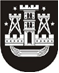 KLAIPĖDOS MIESTO SAVIVALDYBĖS TARYBASPRENDIMASDĖL darbo sutarties su VAIDA KAIKARIENE nutraukimo2019 m. gegužės 30 d. Nr. T2-155KlaipėdaVadovaudamasi Lietuvos Respublikos vietos savivaldos įstatymo 16 straipsnio 2 dalies 21 punktu, Lietuvos Respublikos darbo kodekso 54 straipsniu, 127 straipsnio 6 dalimi ir atsižvelgdama į Klaipėdos lopšelio-darželio „Linelis“ direktorės Vaidos Kaikarienės 2019-05-22 prašymą Nr. R1-3453 „Dėl darbo santykių nutraukimo“, Biudžetinių įstaigų vadovų darbo santykių reguliavimo komisijos posėdžio 2019 m. gegužės 22 d. protokolą Nr. TAR1-78, Klaipėdos miesto savivaldybės taryba nusprendžia:1. Nutraukti 2019 m. gegužės 31 d. 2016 m. balandžio 4 d. Darbo sutartį Nr. 2290, sudarytą su Vaida Kaikariene, Klaipėdos lopšelio-darželio „Linelis“ direktore, Lietuvos Respublikos darbo kodekso 54 straipsnio pagrindu (darbo sutarties nutraukimas šalių susitarimu) ir ne vėliau kaip paskutinę darbo dieną išmokėti visą iki atleidimo dienos priklausantį darbo užmokestį, dviejų jos vidutinių darbo užmokesčių dydžio kompensaciją ir piniginę kompensaciją už nepanaudotas kasmetines atostogas.2. Įpareigoti Viktę Radavičiūtę, Klaipėdos lopšelio-darželio „Linelis“ direktoriaus pavaduotoją ugdymui, per 3 dienas pranešti apie biudžetinės įstaigos vadovo atleidimą Juridinių asmenų registro tvarkytojui.Šis sprendimas gali būti skundžiamas per vieną mėnesį nuo sužinojimo apie teisių pažeidimą darbo ginčų komisijai Lietuvos Respublikos darbo kodekso nustatyta tvarka.Savivaldybės merasVytautas Grubliauskas